Магазин «Магнит», г.Азнакаево,  ул.Булгар, д.28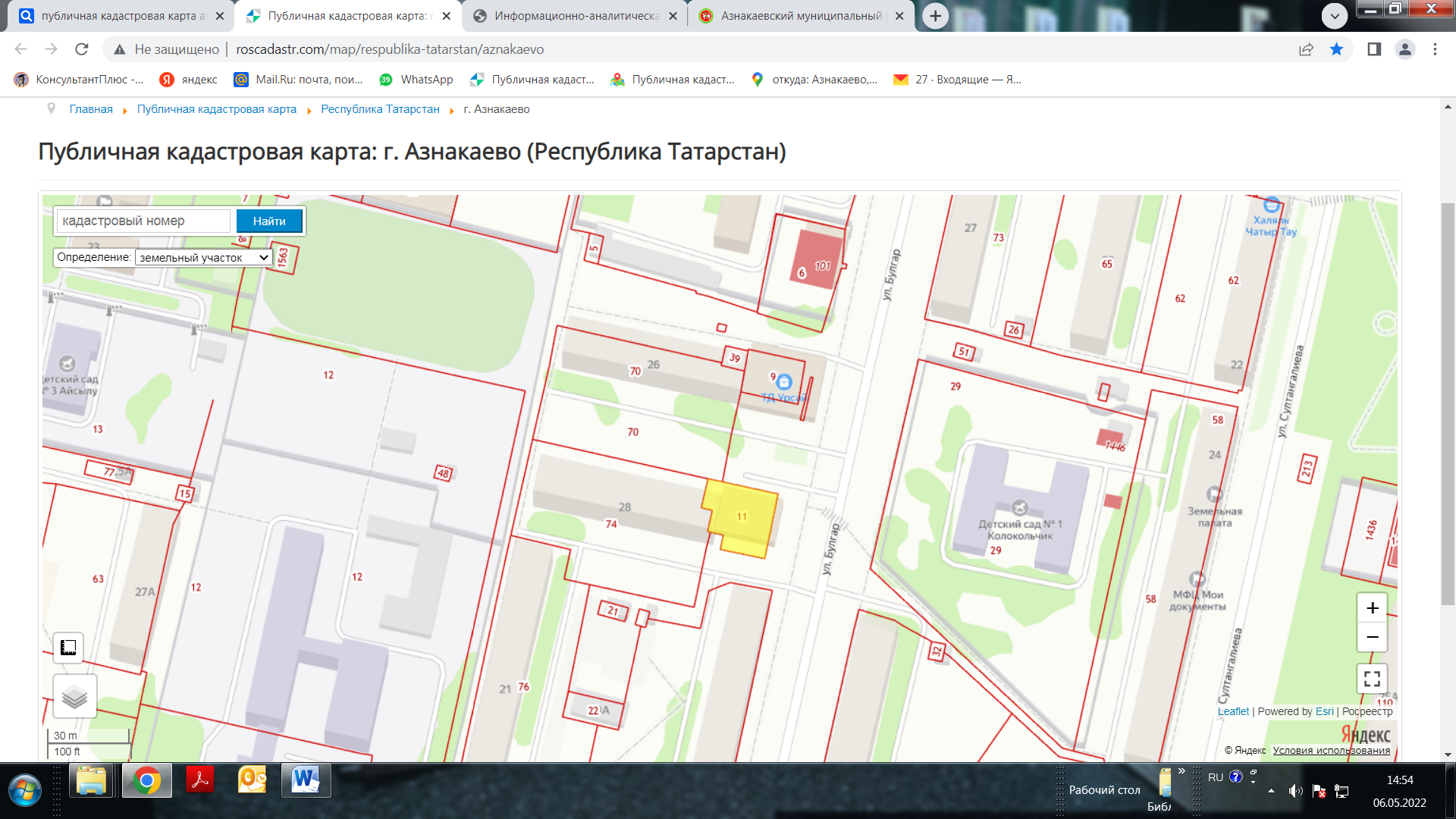 